Ålands lagtings beslut om antagande avLandskapslag om ändring av 11 och 46 §§ körkortslagen för Åland	I enlighet med lagtingets beslut ändras 11 § 2 mom. och 46 § 2 mom. körkortslagen (2015:88) för Åland, som följer:11 §Tillfälligt hinder mot att beviljas körkortstillstånd- - - - - - - - - - - - - - - - - - - - - - - - - - - - - - - - - - - - - - - - - - - - - - - - - - - -	Om sökanden vid två tillfällen under det senaste året omhändertagits enligt landskapslagen (:) om tillämpning på Åland av polislagen, för att personen på grund av berusning inte kunnat ta vara på sig själv eller vid två tillfällen under det senaste året gjort sig skyldig till narkotikabrott eller straffbart bruk av narkotika får körkortstillstånd utfärdas efter att sökanden genomgått en läkarundersökning som visar att de medicinska kraven är uppfyllda.- - - - - - - - - - - - - - - - - - - - - - - - - - - - - - - - - - - - - - - - - - - - - - - - - - - -46 §Kontroll av hälsotillstånd och prestationsförmåga- - - - - - - - - - - - - - - - - - - - - - - - - - - - - - - - - - - - - - - - - - - - - - - - - - - -	Polismyndigheten kan besluta att en körkortshavare ska lämna in ett läkarutlåtande över att körkortshavaren uppfyller de medicinska kraven för körkortstillstånd, om körkortshavaren vid två tillfällen under det senaste året omhändertagits enligt landskapslagen om tillämpning på Åland av polislagen, för att personen på grund av berusning inte kunnat ta vara på sig själv eller vid två tillfällen under det senaste året gjort sig skyldig till narkotikabrott eller straffbart bruk av narkotika som innefattar användning av narkotika.__________________	Denna lag träder i kraft den__________________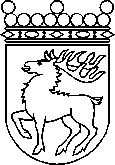 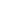 Ålands lagtingBESLUT LTB 82/2020BESLUT LTB 82/2020DatumÄrende2020-09-30LF 33/2019-2020	Mariehamn den 30 september 2020 	Mariehamn den 30 september 2020 Roger Nordlund  talmanRoger Nordlund  talmanKatrin Sjögren  vicetalmanBert Häggblomvicetalman